®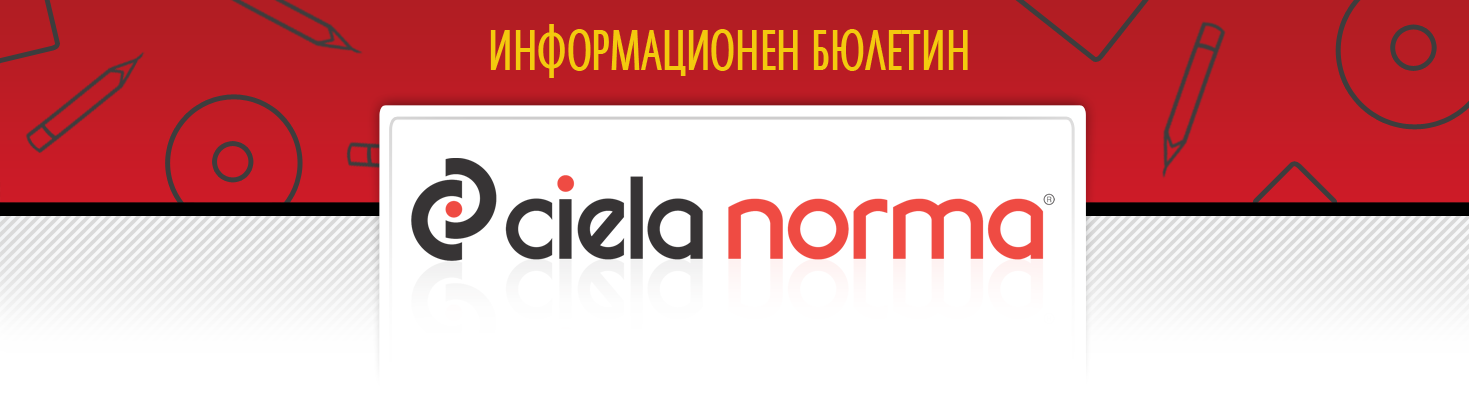 28.06.2019 г.Сиела Норма АДбул. Владимир Вазов 9, София 1510Тел.: + 359 2 903 00 00http://www.ciela.netБЕЗПЛАТЕН ДОСТЪП ДООФИЦИАЛЕН РАЗДЕЛ НА ДЪРЖАВЕН ВЕСТНИКhttp://www.ciela.net/svobodna-zona-darjaven-vestnikНОРМИАКЦЕНТИ - Държавен вестник, бр. 50 от 2019 годинаИзменен е Законът за политическите партии. Променят се правилата за изчисляване на държавната субсидия, предоставяна на политическите партии и коалиции. Годишният размер на държавната субсидия на политическите партии или коалиции се определя, като действителните гласове, които е получила съответната партия или коалиция, се умножават по размера на държавната субсидия за един получен действителен глас. Субсидията, отпусната на политическите партии и коалиции от 26 май 2016 г. се преизчислява съгласно новите правила, което ще доведе до необходимост от връщането на средства от партиите в държавния бюджет. Срокът за това е до 31 декември 2020 г.Изменен и допълнен е Правилникът за издаване на българските лични документи. Създава се бърз и лесен механизъм за уреждане на пребиваването на чуждестранните военнослужещи от НАТО, цивилния компонент и техните зависими лица, работещи в структури на НАТО на територията на Република България.Обнародвано е Постановление № 153 от 20 юни 2019 г. С него правителството одобри допълнителни разходи по бюджета на Министерството на здравеопазването за 2019 г. във връзка със заложените цели в Концепцията за развитие на системата за спешна медицинска помощ. С одобрените допълнителни разходи в размер на 15 438 600 лева се предвижда увеличаване на възнагражденията на персонала в Центровете за спешна медицинска помощ и осигуряване на финансови средства за спешните отделения в лечебните заведения за болнична помощ.Изменена и допълнена е Наредба № 3 от 2019 г. Актуализират се стойностите на някои медицинските дейности, с които на база единични цени и/или общ финансов ресурс Министерството на здравеопазването субсидира лечебните заведения.Изменена и допълнена е Наредба № 1 от 2017 г. Клиентите, присъединени към електропреносната мрежа, ще трябва да заплащат надбавка за отдаденото през съответния календарен месец количество реактивна електрическа енергия. Размерът на надбавката за тях се определя като сума за месеца от петнадесетминутните интервали, регистрирани от средствата за търговско измерване. Променят се методите за изчисляване на цената за достъп до електропреносната мрежа, която се заплаща от операторите на електроразпределителни мрежи, крайните клиенти и производители на електрическа енергия в режим на потребление, присъединени към електроенергийната система.Изменена и допълнена е Наредба № 3 от 2018 г. Регламентира се редът за освобождаване на доставчик на платежни услуги, обслужващ сметка, от задължението за поддържане на резервен механизъм и от задължението за прилагане на задълбочено установяване на идентичността на клиента. При изпълнение на директен дебит, както и при кредитен превод между платежни сметки, водени от един и същи доставчик на платежни услуги, документите могат да съдържат уникален идентификатор на платежна сметка, различен от IBAN. В изпълнение на новите европейски изисквания се разписват общи и сигурни отворени стандарти за комуникация и за задълбочено установяване на идентичността на платеца.АКЦЕНТИ - Държавен вестник, бр. 51 от 2019 годинаИзменен и допълнен е Законът за подпомагане на земеделските производители. Актовете за установяване на публични държавни вземания и решенията за налагане на финансови корекции ще могат да се издават и от оправомощени от изпълнителния директор на Държавен фонд "Земеделие" лица. Разписват се и условията и редът за издаване на тези актове.Изменен и допълнен е Правилникът за прилагане на Закона за отбраната и въоръжените сили на Република България. Съкращава се срокът за издаване на разрешение за достъп до класифицирана информация за класираните кандидати за военнослужещи, съответно те ще могат по-бързо да бъдат приемани на военна служба. Обезпечава се възможността за кариерно развитие на военнослужещите от академичния състав.Обнародвано е Постановление № 155 от 25 юни 2019 г. Оптимизира се структурата на Центъра за развитие на човешките ресурси като се увеличава оперативният му състав за сметка на ръководните кадри, повишава се ефективността на работа на административните звена и се засилват контролните функции. Регламентира се също дейността на Центъра като Национална агенция, администрираща Програма "Европейски корпус за солидарност". Създава се Звено "Вътрешен одит" с ръководител и вътрешен одитор, на пряко подчинение на изпълнителния директор, за осъществяване на вътрешен одит на всички структури, програми, дейности и процеси в Центъра.Обнародвана е Наредба № РД-07-6 от 20 юни 2019 г. Въвеждат се три нови целеви групи, на които може да бъде отпускана помощ за отопление. За тях ще се определят рестриктивни граници за достъп. Тези групи включват: деца, които не ходят на училище; деца, които не ходят на училище, но са регистрирани в дирекции "Бюро по труда" и родители, отглеждащи деца, които не ходят на училище. За да се постигне стимулиращ ефект за връщането и задържането на децата в училище, се предвижда ограничаване на достъпа до помощта.Изменена и допълнена е Наредба № 2 от 2006 г. Установява се минимална годишна застрахователна сума, за която частните съдебни изпълнители трябва да сключват договор за застраховка. Тя е в размер на 1 200 000 лв., като това не ограничава сключването на договори за застраховка и за по-големи суми. Изменена и допълнена е Наредба № 3 от 2006 г. Отразява се задължението на частните съдебни изпълнители да подават отчет за дейността си всяко шестмесечие, а не както преди на годишна база. Въвежда се също диференцираното отчитане на дейността по изпълнителни дела за събиране на публични и частни вземания на държавата и общините.Изменена и допълнена е Наредба № 4 от 2006 г. Промените предвиждат деловодните книги на частните съдебни изпълнители да се водят в електронна форма по начин и стандарт, осигуряващи обмен на информация с държавната администрация, като за всяко вписване в тях следва да се генерира уникален идентификатор. Изменена и допълнена е Наредба № 1 от 2014 г. Разписват се условията и редът за подаване на годишни отчети от производителите на отпадъци, които са престанали да бъдат отпадъци съгласно актовете на Европейската комисия, както и от лицата, при чийто производствен процес се образува вещество или предмет, определено като страничен продукт с мотивирано решение на министъра на околната среда и водите. Актуализират се образци на действащи годишни отчети, подавани по реда на наредбата, като се създават и нови образци.Обнародвана е Наредба № 5 от 17 юни 2019 г. С нея се утвърждават стандарти за финансова дейност, прилагани от държавните и общинските лечебни заведения за болнична помощ и комплексни онкологични центрове, които включват и принципи и правила за финансово управление на държавните и общинските лечебни заведения за болнична помощ и комплексни онкологични центрове.АКТУАЛНОПРЕДСТОЯЩО ОБНАРОДВАНЕ В ДЪРЖАВЕН ВЕСТНИК:ИНТЕРЕСНО29 юниСв. първовърховни апостоли Петър и Павел. Празнуват: Петър, Павел, Петьо, Петрана, Петранка, Пепа, Петя, Павлин, Павлина, Павлета, Кремена, Камен, Пейо, Пенка, Пенчо30 юниСъбор на св. славни и всехвални 12 апостоли. Празнуват: Апостол1 юлиМеждународен ден на архитектуратаСв. безсребреници Козма и Дамян. Празнуват: Дамян, Дамяна, Дамянка, Даме, Кузман и др.2 юлиСветовен ден на неидентифицираните летящи обекти (НЛО)Международен ден на спортния журналист4 юлиМеждународен ден на кооперативитеЗАБАВНО***Разпит в полицията.- Познат ли ви е този пистолет?- Да, познат ми е.- Охо, ще си признаеш ти! И откъде ти е познат?- Ами вече осми ден ми го показвате. ***РЕДАКЦИЯГлавен редактор: Валентина СавчеваОтговорен редактор: Сузана ГеоргиеваБезотговорен редактор: Веселин ПетровЕлектронна поща: ciela@ciela.comБрой абонати към 5 април 2018 г. - 3385*** " Най-трудно е да се отговори на въпрос, на който отговорът е очевиден!"Намерете отговорите на всички въпроси със Ciela!***Народно събрание- Закон за изменение и допълнение на Закона за пощенските услуги- Закон за изменение и допълнение на Закона за защита от шума в околната средаПредстоящо обнародванеМинистерски съветПостановление № 156 от 27 юни 2019 г. за създаване на Национален координационен център за безопасно движение по пътищатаПредстоящо обнародване